Supplemental file 7.Figure S2:Cumulative relative frequency of class I-III variants per patient.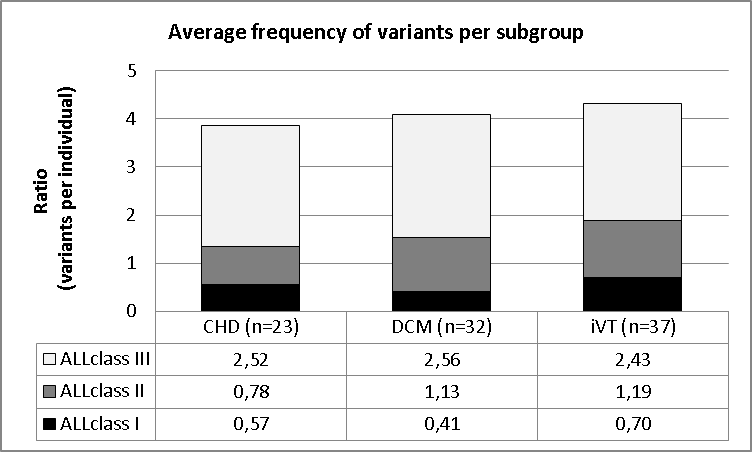 